Escuela Técnica Superior de Ingenieros Industriales y de Telecomunicación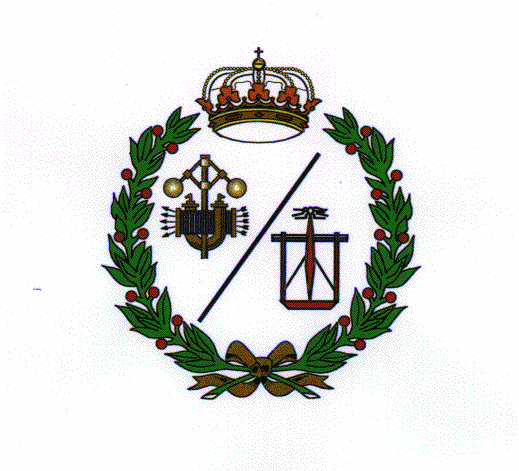 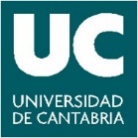 Alumnos que participan en programas de movilidad académica en el Grado en Ingeniería Eléctrica. Curso 2019-2020Universidad/PaísNº de alumnosPolitecnico de Bari/Italia1University College of SouthEast Norway/Noruega1Univerza V Mariboru/Eslovenia 1Total3